SteamRangerSAFE OPERATING PROCEDUREHerbicide Preparation and SprayingSteamRangerSAFE OPERATING PROCEDUREHerbicide Preparation and SprayingSteamRangerSAFE OPERATING PROCEDUREHerbicide Preparation and SprayingSteamRangerSAFE OPERATING PROCEDUREHerbicide Preparation and SprayingSteamRangerSAFE OPERATING PROCEDUREHerbicide Preparation and SprayingSteamRangerSAFE OPERATING PROCEDUREHerbicide Preparation and SprayingSteamRangerSAFE OPERATING PROCEDUREHerbicide Preparation and SprayingSteamRangerSAFE OPERATING PROCEDUREHerbicide Preparation and SprayingSteamRangerSAFE OPERATING PROCEDUREHerbicide Preparation and SprayingSOP No: SHR001/21SOP No: SHR001/21SOP No: SHR001/21SOP No: SHR001/21Version No: 1.0Version No: 1.0Version No: 1.0Review date: 30 Nov 2024Review date: 30 Nov 2024DO NOT use these chemicals or equipment unless you have been instructed in its safe use and operation, and you have SteamRanger written authorityThis SOP does not necessarily cover all possible hazards associated with the activity and should be used in conjunction with other references, including chemical safety data sheets and risk assessments. This SOP is designed to be used as an adjunct to specific safety procedures and to act as a reminder to users prior to chemical use.DO NOT use these chemicals or equipment unless you have been instructed in its safe use and operation, and you have SteamRanger written authorityThis SOP does not necessarily cover all possible hazards associated with the activity and should be used in conjunction with other references, including chemical safety data sheets and risk assessments. This SOP is designed to be used as an adjunct to specific safety procedures and to act as a reminder to users prior to chemical use.DO NOT use these chemicals or equipment unless you have been instructed in its safe use and operation, and you have SteamRanger written authorityThis SOP does not necessarily cover all possible hazards associated with the activity and should be used in conjunction with other references, including chemical safety data sheets and risk assessments. This SOP is designed to be used as an adjunct to specific safety procedures and to act as a reminder to users prior to chemical use.DO NOT use these chemicals or equipment unless you have been instructed in its safe use and operation, and you have SteamRanger written authorityThis SOP does not necessarily cover all possible hazards associated with the activity and should be used in conjunction with other references, including chemical safety data sheets and risk assessments. This SOP is designed to be used as an adjunct to specific safety procedures and to act as a reminder to users prior to chemical use.DO NOT use these chemicals or equipment unless you have been instructed in its safe use and operation, and you have SteamRanger written authorityThis SOP does not necessarily cover all possible hazards associated with the activity and should be used in conjunction with other references, including chemical safety data sheets and risk assessments. This SOP is designed to be used as an adjunct to specific safety procedures and to act as a reminder to users prior to chemical use.DO NOT use these chemicals or equipment unless you have been instructed in its safe use and operation, and you have SteamRanger written authorityThis SOP does not necessarily cover all possible hazards associated with the activity and should be used in conjunction with other references, including chemical safety data sheets and risk assessments. This SOP is designed to be used as an adjunct to specific safety procedures and to act as a reminder to users prior to chemical use.DO NOT use these chemicals or equipment unless you have been instructed in its safe use and operation, and you have SteamRanger written authorityThis SOP does not necessarily cover all possible hazards associated with the activity and should be used in conjunction with other references, including chemical safety data sheets and risk assessments. This SOP is designed to be used as an adjunct to specific safety procedures and to act as a reminder to users prior to chemical use.DO NOT use these chemicals or equipment unless you have been instructed in its safe use and operation, and you have SteamRanger written authorityThis SOP does not necessarily cover all possible hazards associated with the activity and should be used in conjunction with other references, including chemical safety data sheets and risk assessments. This SOP is designed to be used as an adjunct to specific safety procedures and to act as a reminder to users prior to chemical use.DO NOT use these chemicals or equipment unless you have been instructed in its safe use and operation, and you have SteamRanger written authorityThis SOP does not necessarily cover all possible hazards associated with the activity and should be used in conjunction with other references, including chemical safety data sheets and risk assessments. This SOP is designed to be used as an adjunct to specific safety procedures and to act as a reminder to users prior to chemical use.POTENTIAL HAZARDS:POTENTIAL HAZARDS:Contamination of operators, public or animals with chemicals or potentially toxic fumesContamination of operators, public or animals with chemicals or potentially toxic fumesContamination of operators, public or animals with chemicals or potentially toxic fumesContamination of operators, public or animals with chemicals or potentially toxic fumesSpray drift / soil contaminationSpray drift / soil contaminationCollision with vehicles, trains, pedestrians or animalsSlips Trips and FallsSlips Trips and FallsManual HandlingManual HandlingManual HandlingManual HandlingStings or bitesStings or bitesSevere WeatherPERSONAL PROTECTIVE EQUIPMENT – Refer to Safety Data Sheet for specific requirements:PERSONAL PROTECTIVE EQUIPMENT – Refer to Safety Data Sheet for specific requirements:PERSONAL PROTECTIVE EQUIPMENT – Refer to Safety Data Sheet for specific requirements:PERSONAL PROTECTIVE EQUIPMENT – Refer to Safety Data Sheet for specific requirements:PERSONAL PROTECTIVE EQUIPMENT – Refer to Safety Data Sheet for specific requirements:PERSONAL PROTECTIVE EQUIPMENT – Refer to Safety Data Sheet for specific requirements:PERSONAL PROTECTIVE EQUIPMENT – Refer to Safety Data Sheet for specific requirements:PERSONAL PROTECTIVE EQUIPMENT – Refer to Safety Data Sheet for specific requirements:PERSONAL PROTECTIVE EQUIPMENT – Refer to Safety Data Sheet for specific requirements: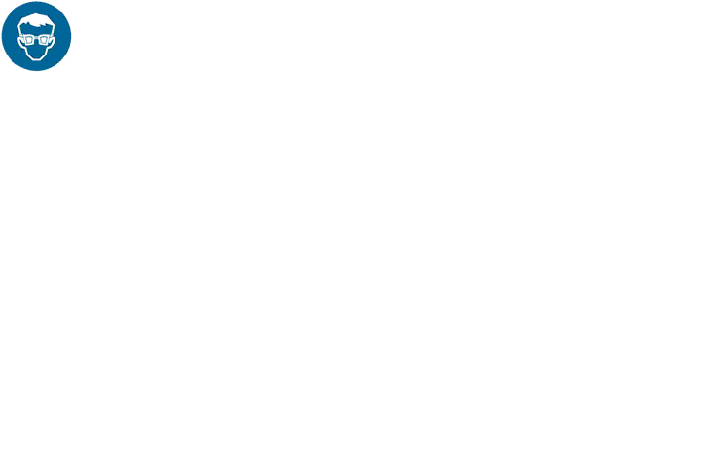 Eye protection Eye protection 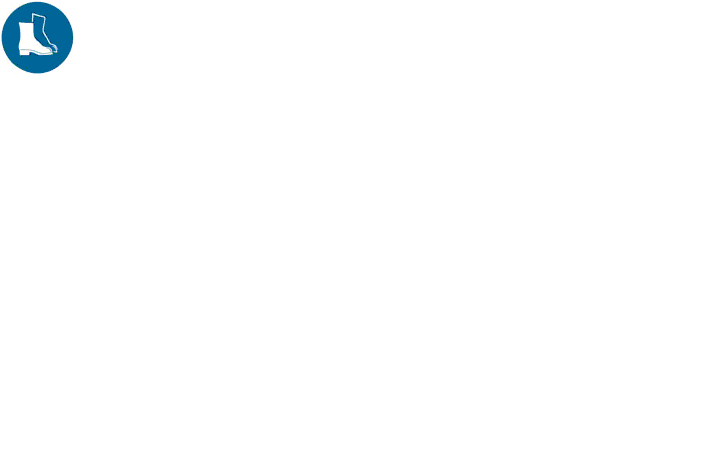 Safety footwear Safety footwear 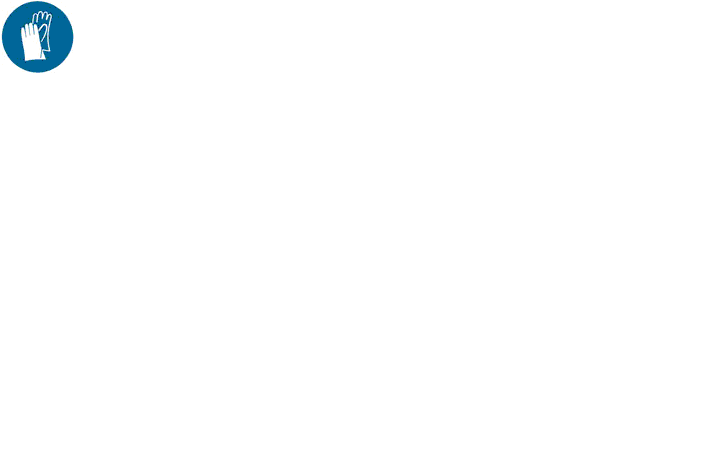 Protective gloves 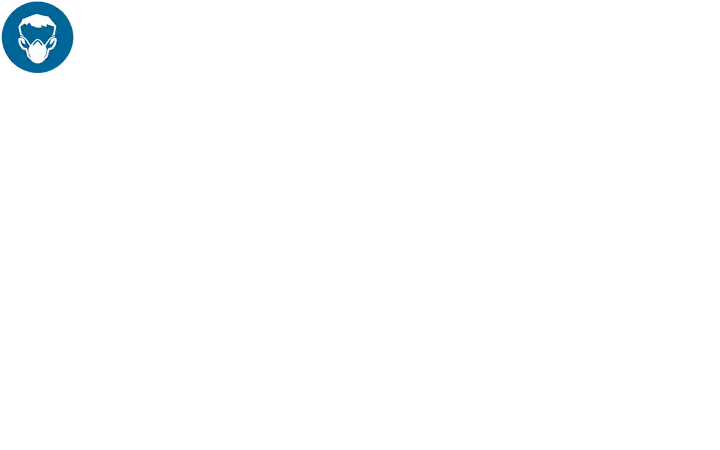 Respiratory protection – use correct filters when using half or full face masksRespiratory protection – use correct filters when using half or full face masks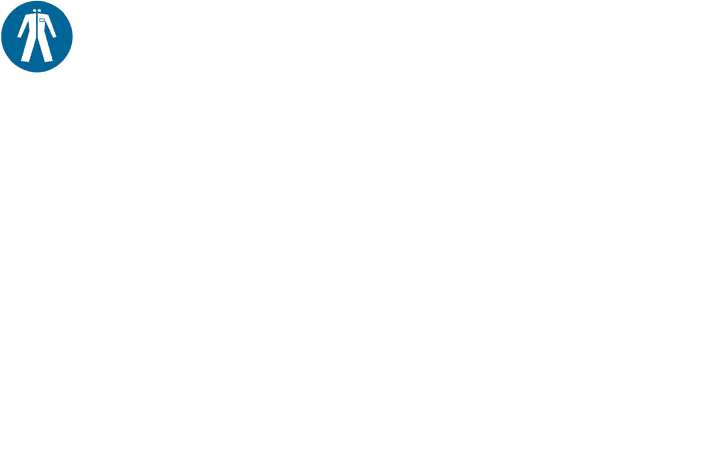 Protective clothing must be worn. Disposible coveralls may be specifiedProtective clothing must be worn. Disposible coveralls may be specified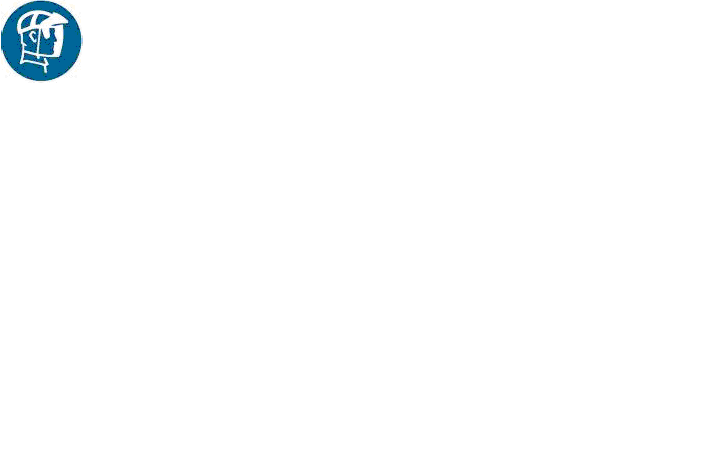 Face shield may be required in addition to basic eye protection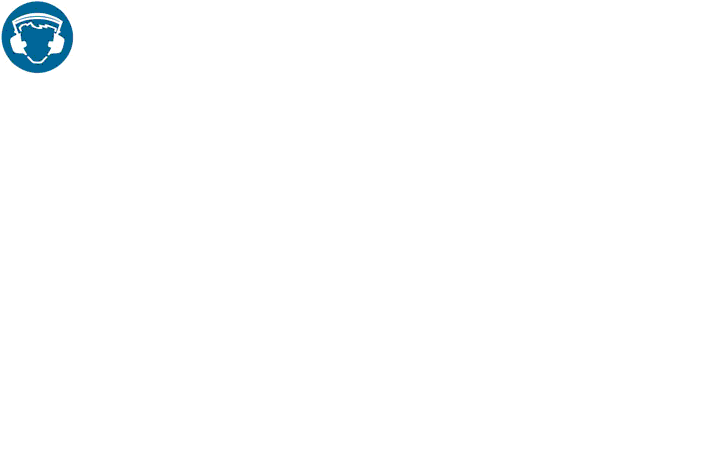 Ear protection is required in noisy environments – Engines, small motors etc.Ear protection is required in noisy environments – Engines, small motors etc.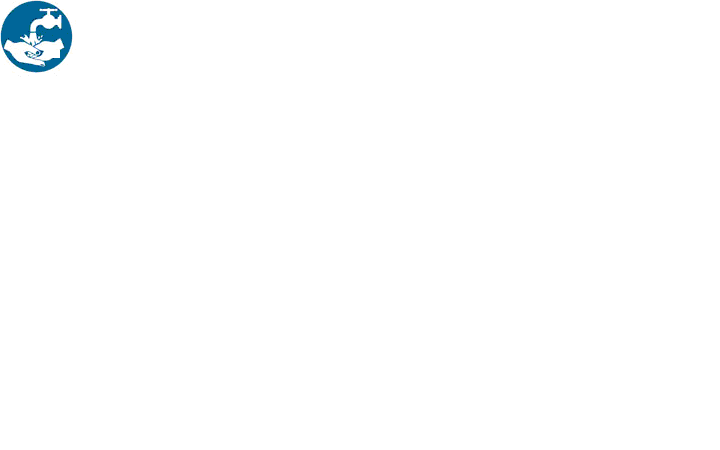 Maintain personal hygiene throughout work processesMaintain personal hygiene throughout work processes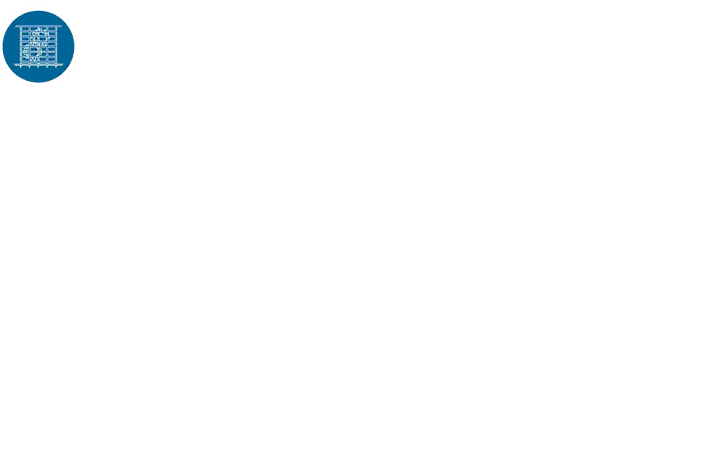 Use machinery guards must be fitted to protect from moving or hot parts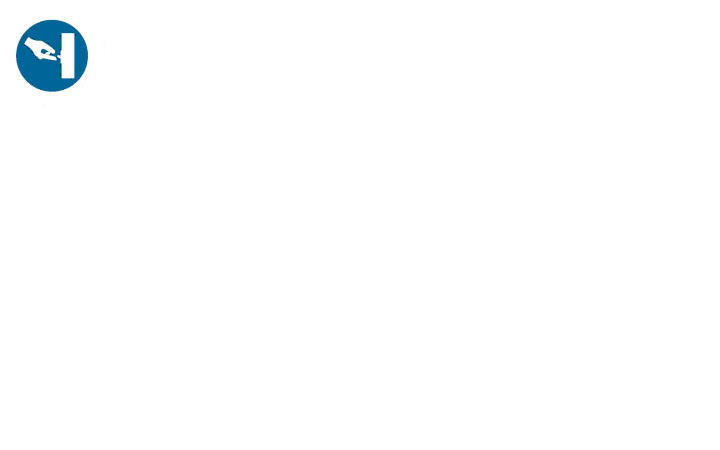 Switch power off after useSwitch power off after use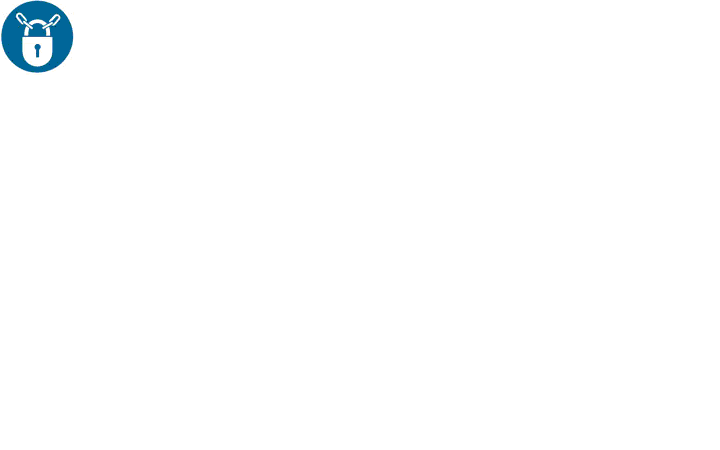 Store in a secure location/ keep locked upStore in a secure location/ keep locked up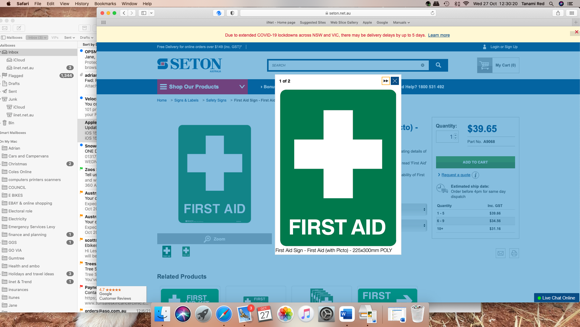 Ensure that a first aid kit is provided on the spray vehiclePRE-OPERATIONAL SAFETY CHECKS/ SPECIAL HANDLING AND STORAGE REQUIREMENTS:PRE-OPERATIONAL SAFETY CHECKS/ SPECIAL HANDLING AND STORAGE REQUIREMENTS:PRE-OPERATIONAL SAFETY CHECKS/ SPECIAL HANDLING AND STORAGE REQUIREMENTS:PRE-OPERATIONAL SAFETY CHECKS/ SPECIAL HANDLING AND STORAGE REQUIREMENTS:PRE-OPERATIONAL SAFETY CHECKS/ SPECIAL HANDLING AND STORAGE REQUIREMENTS:PRE-OPERATIONAL SAFETY CHECKS/ SPECIAL HANDLING AND STORAGE REQUIREMENTS:PRE-OPERATIONAL SAFETY CHECKS/ SPECIAL HANDLING AND STORAGE REQUIREMENTS:PRE-OPERATIONAL SAFETY CHECKS/ SPECIAL HANDLING AND STORAGE REQUIREMENTS:PRE-OPERATIONAL SAFETY CHECKS/ SPECIAL HANDLING AND STORAGE REQUIREMENTS:Use the SHR Annual Weed Management Schedule to ensure the time is appropriate for spraying the target speciesConduct a site assessment of the area to be sprayed to identify hazards and any other issues that may influence the safety and conduct of the spraying operations.  Use the SteamRanger Job Safety Analysis Worksheet – SHRI-005-WHSF-ST02Determine the appropriate herbicide and other chemicals for the vegetation typeRead herbicide application manual and Safety Data Sheet before commencing operationsAll operators must be licensed for the handling and use of herbicides or under the direct supervision of a licensed operatorConduct ‘Daily Start-up’ check on vehicles and motorsCheck the herbicide holding tank, plumbing, pumps, valves and hoses for wear and leaksCheck all filters and clean if requiredCheck nozzles and hand spray guns are appropriate for the spraying application and are calibrated as appropriateSet the spray pressure to minimise herbicide driftCheck that all PPE required for herbicide mixing and spraying are available. All operators must use the PPE.Assess how much herbicide will be required for the task.Ensure that a water compatible (hydrophilic) spill clean-up kit is immediately availableClean-up spills in accordance with the Safety Data Sheet(s)Operators must be provided with contact phone numbers of emergency services and their Team LeaderUse the SHR Annual Weed Management Schedule to ensure the time is appropriate for spraying the target speciesConduct a site assessment of the area to be sprayed to identify hazards and any other issues that may influence the safety and conduct of the spraying operations.  Use the SteamRanger Job Safety Analysis Worksheet – SHRI-005-WHSF-ST02Determine the appropriate herbicide and other chemicals for the vegetation typeRead herbicide application manual and Safety Data Sheet before commencing operationsAll operators must be licensed for the handling and use of herbicides or under the direct supervision of a licensed operatorConduct ‘Daily Start-up’ check on vehicles and motorsCheck the herbicide holding tank, plumbing, pumps, valves and hoses for wear and leaksCheck all filters and clean if requiredCheck nozzles and hand spray guns are appropriate for the spraying application and are calibrated as appropriateSet the spray pressure to minimise herbicide driftCheck that all PPE required for herbicide mixing and spraying are available. All operators must use the PPE.Assess how much herbicide will be required for the task.Ensure that a water compatible (hydrophilic) spill clean-up kit is immediately availableClean-up spills in accordance with the Safety Data Sheet(s)Operators must be provided with contact phone numbers of emergency services and their Team LeaderUse the SHR Annual Weed Management Schedule to ensure the time is appropriate for spraying the target speciesConduct a site assessment of the area to be sprayed to identify hazards and any other issues that may influence the safety and conduct of the spraying operations.  Use the SteamRanger Job Safety Analysis Worksheet – SHRI-005-WHSF-ST02Determine the appropriate herbicide and other chemicals for the vegetation typeRead herbicide application manual and Safety Data Sheet before commencing operationsAll operators must be licensed for the handling and use of herbicides or under the direct supervision of a licensed operatorConduct ‘Daily Start-up’ check on vehicles and motorsCheck the herbicide holding tank, plumbing, pumps, valves and hoses for wear and leaksCheck all filters and clean if requiredCheck nozzles and hand spray guns are appropriate for the spraying application and are calibrated as appropriateSet the spray pressure to minimise herbicide driftCheck that all PPE required for herbicide mixing and spraying are available. All operators must use the PPE.Assess how much herbicide will be required for the task.Ensure that a water compatible (hydrophilic) spill clean-up kit is immediately availableClean-up spills in accordance with the Safety Data Sheet(s)Operators must be provided with contact phone numbers of emergency services and their Team LeaderUse the SHR Annual Weed Management Schedule to ensure the time is appropriate for spraying the target speciesConduct a site assessment of the area to be sprayed to identify hazards and any other issues that may influence the safety and conduct of the spraying operations.  Use the SteamRanger Job Safety Analysis Worksheet – SHRI-005-WHSF-ST02Determine the appropriate herbicide and other chemicals for the vegetation typeRead herbicide application manual and Safety Data Sheet before commencing operationsAll operators must be licensed for the handling and use of herbicides or under the direct supervision of a licensed operatorConduct ‘Daily Start-up’ check on vehicles and motorsCheck the herbicide holding tank, plumbing, pumps, valves and hoses for wear and leaksCheck all filters and clean if requiredCheck nozzles and hand spray guns are appropriate for the spraying application and are calibrated as appropriateSet the spray pressure to minimise herbicide driftCheck that all PPE required for herbicide mixing and spraying are available. All operators must use the PPE.Assess how much herbicide will be required for the task.Ensure that a water compatible (hydrophilic) spill clean-up kit is immediately availableClean-up spills in accordance with the Safety Data Sheet(s)Operators must be provided with contact phone numbers of emergency services and their Team LeaderUse the SHR Annual Weed Management Schedule to ensure the time is appropriate for spraying the target speciesConduct a site assessment of the area to be sprayed to identify hazards and any other issues that may influence the safety and conduct of the spraying operations.  Use the SteamRanger Job Safety Analysis Worksheet – SHRI-005-WHSF-ST02Determine the appropriate herbicide and other chemicals for the vegetation typeRead herbicide application manual and Safety Data Sheet before commencing operationsAll operators must be licensed for the handling and use of herbicides or under the direct supervision of a licensed operatorConduct ‘Daily Start-up’ check on vehicles and motorsCheck the herbicide holding tank, plumbing, pumps, valves and hoses for wear and leaksCheck all filters and clean if requiredCheck nozzles and hand spray guns are appropriate for the spraying application and are calibrated as appropriateSet the spray pressure to minimise herbicide driftCheck that all PPE required for herbicide mixing and spraying are available. All operators must use the PPE.Assess how much herbicide will be required for the task.Ensure that a water compatible (hydrophilic) spill clean-up kit is immediately availableClean-up spills in accordance with the Safety Data Sheet(s)Operators must be provided with contact phone numbers of emergency services and their Team LeaderUse the SHR Annual Weed Management Schedule to ensure the time is appropriate for spraying the target speciesConduct a site assessment of the area to be sprayed to identify hazards and any other issues that may influence the safety and conduct of the spraying operations.  Use the SteamRanger Job Safety Analysis Worksheet – SHRI-005-WHSF-ST02Determine the appropriate herbicide and other chemicals for the vegetation typeRead herbicide application manual and Safety Data Sheet before commencing operationsAll operators must be licensed for the handling and use of herbicides or under the direct supervision of a licensed operatorConduct ‘Daily Start-up’ check on vehicles and motorsCheck the herbicide holding tank, plumbing, pumps, valves and hoses for wear and leaksCheck all filters and clean if requiredCheck nozzles and hand spray guns are appropriate for the spraying application and are calibrated as appropriateSet the spray pressure to minimise herbicide driftCheck that all PPE required for herbicide mixing and spraying are available. All operators must use the PPE.Assess how much herbicide will be required for the task.Ensure that a water compatible (hydrophilic) spill clean-up kit is immediately availableClean-up spills in accordance with the Safety Data Sheet(s)Operators must be provided with contact phone numbers of emergency services and their Team LeaderUse the SHR Annual Weed Management Schedule to ensure the time is appropriate for spraying the target speciesConduct a site assessment of the area to be sprayed to identify hazards and any other issues that may influence the safety and conduct of the spraying operations.  Use the SteamRanger Job Safety Analysis Worksheet – SHRI-005-WHSF-ST02Determine the appropriate herbicide and other chemicals for the vegetation typeRead herbicide application manual and Safety Data Sheet before commencing operationsAll operators must be licensed for the handling and use of herbicides or under the direct supervision of a licensed operatorConduct ‘Daily Start-up’ check on vehicles and motorsCheck the herbicide holding tank, plumbing, pumps, valves and hoses for wear and leaksCheck all filters and clean if requiredCheck nozzles and hand spray guns are appropriate for the spraying application and are calibrated as appropriateSet the spray pressure to minimise herbicide driftCheck that all PPE required for herbicide mixing and spraying are available. All operators must use the PPE.Assess how much herbicide will be required for the task.Ensure that a water compatible (hydrophilic) spill clean-up kit is immediately availableClean-up spills in accordance with the Safety Data Sheet(s)Operators must be provided with contact phone numbers of emergency services and their Team LeaderUse the SHR Annual Weed Management Schedule to ensure the time is appropriate for spraying the target speciesConduct a site assessment of the area to be sprayed to identify hazards and any other issues that may influence the safety and conduct of the spraying operations.  Use the SteamRanger Job Safety Analysis Worksheet – SHRI-005-WHSF-ST02Determine the appropriate herbicide and other chemicals for the vegetation typeRead herbicide application manual and Safety Data Sheet before commencing operationsAll operators must be licensed for the handling and use of herbicides or under the direct supervision of a licensed operatorConduct ‘Daily Start-up’ check on vehicles and motorsCheck the herbicide holding tank, plumbing, pumps, valves and hoses for wear and leaksCheck all filters and clean if requiredCheck nozzles and hand spray guns are appropriate for the spraying application and are calibrated as appropriateSet the spray pressure to minimise herbicide driftCheck that all PPE required for herbicide mixing and spraying are available. All operators must use the PPE.Assess how much herbicide will be required for the task.Ensure that a water compatible (hydrophilic) spill clean-up kit is immediately availableClean-up spills in accordance with the Safety Data Sheet(s)Operators must be provided with contact phone numbers of emergency services and their Team LeaderUse the SHR Annual Weed Management Schedule to ensure the time is appropriate for spraying the target speciesConduct a site assessment of the area to be sprayed to identify hazards and any other issues that may influence the safety and conduct of the spraying operations.  Use the SteamRanger Job Safety Analysis Worksheet – SHRI-005-WHSF-ST02Determine the appropriate herbicide and other chemicals for the vegetation typeRead herbicide application manual and Safety Data Sheet before commencing operationsAll operators must be licensed for the handling and use of herbicides or under the direct supervision of a licensed operatorConduct ‘Daily Start-up’ check on vehicles and motorsCheck the herbicide holding tank, plumbing, pumps, valves and hoses for wear and leaksCheck all filters and clean if requiredCheck nozzles and hand spray guns are appropriate for the spraying application and are calibrated as appropriateSet the spray pressure to minimise herbicide driftCheck that all PPE required for herbicide mixing and spraying are available. All operators must use the PPE.Assess how much herbicide will be required for the task.Ensure that a water compatible (hydrophilic) spill clean-up kit is immediately availableClean-up spills in accordance with the Safety Data Sheet(s)Operators must be provided with contact phone numbers of emergency services and their Team LeaderOPERATIONAL SAFETY CHECKS:OPERATIONAL SAFETY CHECKS:OPERATIONAL SAFETY CHECKS:Ensure ALL hazards are controlled at all times, through good work practiceEnsure ALL hazards are controlled at all times, through good work practiceEnsure ALL hazards are controlled at all times, through good work practiceAssess the wind and weather conditions are right for spraying. Continue to monitor these conditions throughout the task and cease spraying if conditions are no longer optimalMix the herbicide and other chemicals in a well ventilated area this is appropriate for containing spillsPrepare the herbicide and other chemicals as specified on the herbicide labelFill the herbicide holding tank after adding the chemical(s) and wash measuring containers into the holding tank.Ensure the herbicide delivery pressure is set to 35psi or per the equipment operator’s manual / instructionsMaintain the spray vehicle speed as appropriate for the spray operationsEnsure only target vegetation is sprayedUnder no circumstances must herbicide be applied on or near any streams or water coursesPlan the task so that spraying is conducted methodically so that areas are not missedDisplay appropriate safety signage to prevent unauthorised access to the area, as appropriate.Cease spraying operations if pedestrians or animals are likely to enter the spray areaBefore making any adjustments, bring the plant to a complete standstill and shut off the spray nozzle / hand spray gunOperators must not eat, drink or smoke during spraying operations unless they first wash their handsClean-up spills in accordance with the Safety Data Sheet(s)Assess the wind and weather conditions are right for spraying. Continue to monitor these conditions throughout the task and cease spraying if conditions are no longer optimalMix the herbicide and other chemicals in a well ventilated area this is appropriate for containing spillsPrepare the herbicide and other chemicals as specified on the herbicide labelFill the herbicide holding tank after adding the chemical(s) and wash measuring containers into the holding tank.Ensure the herbicide delivery pressure is set to 35psi or per the equipment operator’s manual / instructionsMaintain the spray vehicle speed as appropriate for the spray operationsEnsure only target vegetation is sprayedUnder no circumstances must herbicide be applied on or near any streams or water coursesPlan the task so that spraying is conducted methodically so that areas are not missedDisplay appropriate safety signage to prevent unauthorised access to the area, as appropriate.Cease spraying operations if pedestrians or animals are likely to enter the spray areaBefore making any adjustments, bring the plant to a complete standstill and shut off the spray nozzle / hand spray gunOperators must not eat, drink or smoke during spraying operations unless they first wash their handsClean-up spills in accordance with the Safety Data Sheet(s)Assess the wind and weather conditions are right for spraying. Continue to monitor these conditions throughout the task and cease spraying if conditions are no longer optimalMix the herbicide and other chemicals in a well ventilated area this is appropriate for containing spillsPrepare the herbicide and other chemicals as specified on the herbicide labelFill the herbicide holding tank after adding the chemical(s) and wash measuring containers into the holding tank.Ensure the herbicide delivery pressure is set to 35psi or per the equipment operator’s manual / instructionsMaintain the spray vehicle speed as appropriate for the spray operationsEnsure only target vegetation is sprayedUnder no circumstances must herbicide be applied on or near any streams or water coursesPlan the task so that spraying is conducted methodically so that areas are not missedDisplay appropriate safety signage to prevent unauthorised access to the area, as appropriate.Cease spraying operations if pedestrians or animals are likely to enter the spray areaBefore making any adjustments, bring the plant to a complete standstill and shut off the spray nozzle / hand spray gunOperators must not eat, drink or smoke during spraying operations unless they first wash their handsClean-up spills in accordance with the Safety Data Sheet(s)COMPLETION OF SPRAYING OPERATIONS:COMPLETION OF SPRAYING OPERATIONS:COMPLETION OF SPRAYING OPERATIONS:Add any herbicide waste to the spray tank for use on the next task or dispose of in accordance with the Safety Data Sheet(s)Store all herbicides and chemicals in their original contains in a dedicated locked and well ventilated storage areaEnsure all operators wash their hands after spraying and before eating, drinking or smoking.If clothing is contaminated it should be removed before leaving the workplace.Complete herbicide spray records (Date herbicide and chemical types, quantities and ratios used, names of all operators, any irregular occurrences etc.)Add any herbicide waste to the spray tank for use on the next task or dispose of in accordance with the Safety Data Sheet(s)Store all herbicides and chemicals in their original contains in a dedicated locked and well ventilated storage areaEnsure all operators wash their hands after spraying and before eating, drinking or smoking.If clothing is contaminated it should be removed before leaving the workplace.Complete herbicide spray records (Date herbicide and chemical types, quantities and ratios used, names of all operators, any irregular occurrences etc.)Add any herbicide waste to the spray tank for use on the next task or dispose of in accordance with the Safety Data Sheet(s)Store all herbicides and chemicals in their original contains in a dedicated locked and well ventilated storage areaEnsure all operators wash their hands after spraying and before eating, drinking or smoking.If clothing is contaminated it should be removed before leaving the workplace.Complete herbicide spray records (Date herbicide and chemical types, quantities and ratios used, names of all operators, any irregular occurrences etc.)WASTE DISPOSAL:  WASTE DISPOSAL:  WASTE DISPOSAL:  Refer to the Safety Data Sheet(s) for appropriate disposal methods.DO NOT dispose of waste herbicide or chemicals to soil or storm water drainsRefer to the Safety Data Sheet(s) for appropriate disposal methods.DO NOT dispose of waste herbicide or chemicals to soil or storm water drainsRefer to the Safety Data Sheet(s) for appropriate disposal methods.DO NOT dispose of waste herbicide or chemicals to soil or storm water drainsEMERGENCY RESPONSE - First aid and herbicide / chemical spills:  EMERGENCY RESPONSE - First aid and herbicide / chemical spills:  EMERGENCY RESPONSE - First aid and herbicide / chemical spills:  Refer to the herbicide and chemical Safety Data Sheet(s)Emergency safety equipment: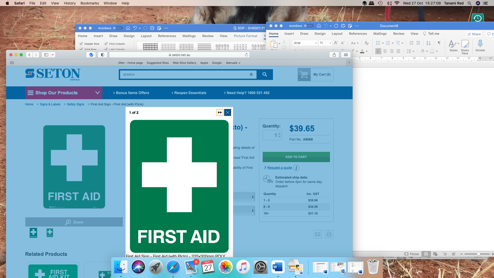 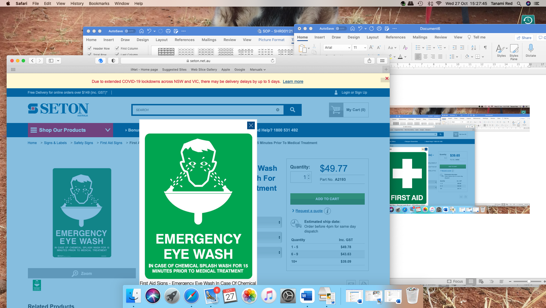 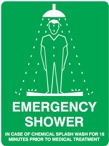 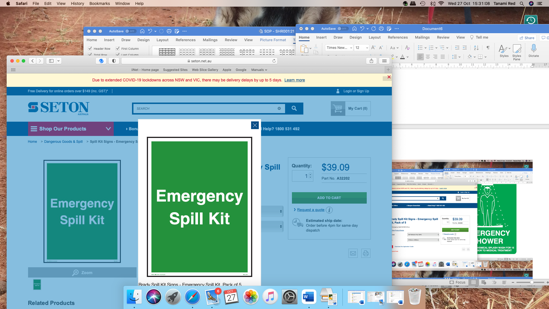 Emergency safety equipment:OCCURRENCE REPORTING: OCCURRENCE REPORTING: OCCURRENCE REPORTING: It is mandatory that all incidents, near miss occurrences, injuries and identified hazards are reported immediately using:Interim Incident Report and Checklist – ARHS-SMSF-003Injury Report - SHRI-005-WHFSHazard Report – SHRI-005-WHFS-03All such incidents must also be reported to the responsible Manager or Team Leader in person or by phoneIt is mandatory that all incidents, near miss occurrences, injuries and identified hazards are reported immediately using:Interim Incident Report and Checklist – ARHS-SMSF-003Injury Report - SHRI-005-WHFSHazard Report – SHRI-005-WHFS-03All such incidents must also be reported to the responsible Manager or Team Leader in person or by phoneIt is mandatory that all incidents, near miss occurrences, injuries and identified hazards are reported immediately using:Interim Incident Report and Checklist – ARHS-SMSF-003Injury Report - SHRI-005-WHFSHazard Report – SHRI-005-WHFS-03All such incidents must also be reported to the responsible Manager or Team Leader in person or by phoneFIRE CONTROL:FIRE CONTROL:FIRE CONTROL:Refer to SteamRanger Fire Response proceduresRefer to SteamRanger Fire Response proceduresRefer to SteamRanger Fire Response proceduresDOCUMENT OWNER: DOCUMENT OWNER: DATE: SteamRanger WHS SpecialistSteamRanger WHS Specialist30 November 2021